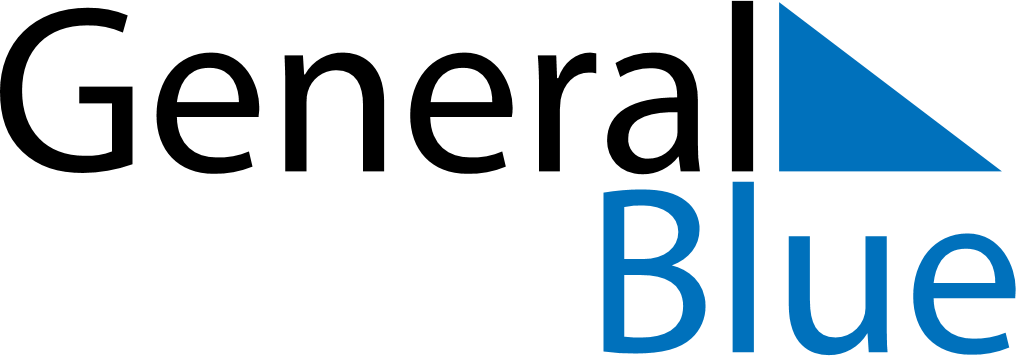 November 2023November 2023November 2023November 2023November 2023November 2023NetherlandsNetherlandsNetherlandsNetherlandsNetherlandsNetherlandsSundayMondayTuesdayWednesdayThursdayFridaySaturday1234567891011Saint Martin12131415161718192021222324252627282930NOTES